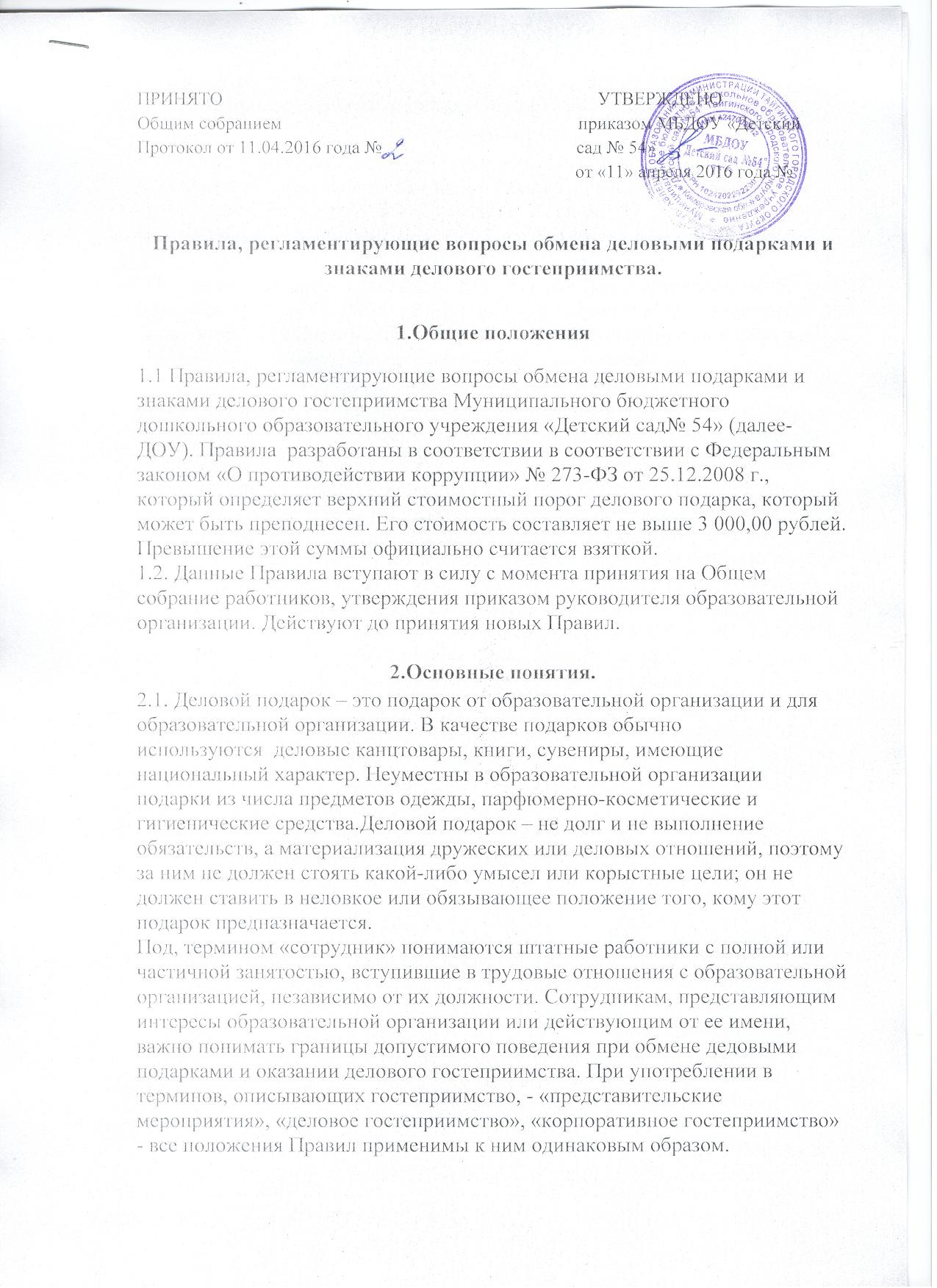 ПРИНЯТО                                                                                  УТВЕРЖДЕНООбщим собранием		              приказом МБДОУ «ДетскийПротокол от 11.04.2016 года №                             	 сад № 54»                                                                                                                                                  от «11» апреля 2016 года № Правила, регламентирующие вопросы обмена деловыми подарками изнаками делового гостеприимства.1.Общие положения1.1 Правила, регламентирующие вопросы обмена деловыми подарками изнаками делового гостеприимства Муниципального бюджетного дошкольного образовательного учреждения «Детский сад№ 54» (далее- ДОУ). Правила  разработаны в соответствии в соответствии с Федеральным законом «О противодействии коррупции» № 273-ФЗ от 25.12.2008 г., который определяет верхний стоимостный порог делового подарка, который может быть преподнесен. Его стоимость составляет не выше 3 000,00 рублей. Превышение этой суммы официально считается взяткой.1.2. Данные Правила вступают в силу с момента принятия на Общемсобрание работников, утверждения приказом руководителя образовательной организации. Действуют до принятия новых Правил.2.Основные понятия.2.1. Деловой подарок – это подарок от образовательной организации и дляобразовательной организации. В качестве подарков обычноиспользуются  деловые канцтовары, книги, сувениры, имеющиенациональный характер. Неуместны в образовательной организацииподарки из числа предметов одежды, парфюмерно-косметические игигиенические средства.Деловой подарок – не долг и не выполнение обязательств, а материализация дружеских или деловых отношений, поэтому за ним не должен стоять какой-либо умысел или корыстные цели; он не должен ставить в неловкое или обязывающее положение того, кому этот подарок предназначается.Под, термином «сотрудник» понимаются штатные работники с полной или частичной занятостью, вступившие в трудовые отношения с образовательной организацией, независимо от их должности. Сотрудникам, представляющим интересы образовательной организации или действующим от ее имени, важно понимать границы допустимого поведения при обмене дедовыми подарками и оказании делового гостеприимства. При употреблении в терминов, описывающих гостеприимство, - «представительские мероприятия», «деловое гостеприимство», «корпоративное гостеприимство» - все положения Правил применимы к ним одинаковым образом.3.Правила обмена деловыми подарками и знаками делового гостеприимства.3.1. Поводы, по которым принято делать коллективные подарки:юбилейные и другие значительные даты в жизни образовательнойорганизации; государственные праздники (8 марта;общемировые праздники (Рождество, Новый год); профессиональные праздники).3.2. Подарок не должен быть дорогим, сохраняя скорее символический характер. Здесь необходимо соблюдение чувства меры и деликатности.  В служебной ситуации уместны недорогие подарки, например фотоальбом; справочники, словари, книги (особенно хороши отвечающие индивидуальным интересам и увлечениям того, кому они предназначаются); красочный календарь, блокнот; кофейная чашка, стакан, бокал; авторучка, канцелярские принадлежности, калькулятор; декоративная ваза; рамка для гравюры или фотографии, коробка конфет; др. В процессе выбора подарка важно учитывать национальные и культурные особенности страны.3.4. Упаковка подарка имеет не менее важное значение, чем сам подарок, таккак является своего рода его «визитной карточкой». Поэтому упаковкадолжна быть презентабельная, соответствующая стоимости подарка, неслишком вычурная.3.5. Подарок должен быть памятной вещью. Подарки руководителюобразовательной организации от подчиненных могут быть толькоколлективными, при этом они не являются обязательными.Индивидуальный подарок от подчиненного – нарушение деловогоэтикета.Подарки руководителя подчиненным, наоборот, вполне допустимы идолжны расцениваться как поощрение, одобрение их работы.3.6. Подарок принято вручать двумя руками (за исключением мелкихпредметов), с легким полупоклоном.При вручении подарков необходимо также учитывать характермероприятия. В официальной обстановке вручение и сам подарокдолжны обязательно учитывать место проведения мероприятия,характер торжества, состав участников и обстановку, характеротношений и другие особенности.3.7. Принимается подарок также двумя руками, всегда с благодарностью.Независимо от материальной стоимости все подарки принимаются ивоспринимаются с одинаковой благодарностью, даже если подарок непонравился или у получателя подарка уже есть эта вещь. Терпимость исдержанность, проявленные в такой ситуации, подчеркивают хорошеевоспитание и высокий уровень культуры образовательной организации.3.8. Если подарок вручается внутри коллектива, то вполне допустиморазвернуть упаковку, оценить подарок и поблагодарить.3.9. Если руководитель образовательной организации посылает сувенир илиподарок сотруднику образовательной организации, из этого не следует,что работник образовательной организации должен ответить тем же,поскольку подарок работнику образовательной организации – знакоценки его деятельности.3.10.  Не принято дарить иконы. Они являются предметом религиозногопочитания и по этой причине не могут быть подарком в светскомпонимании. Не рекомендуется  дарить книги, содержание которых вам неизвестно. Осмотрительность и осторожность следует проявить в этикетецветочного букета, который имеет множество национальныхособенностей восприятия как собственно цветов, так и цвета бутона.3.11. Отказ от подарка. Если по какой-то причине вы не можете принять подарок, усматривая в нем корысть или скрытую форму взятки, рекомендуется незамедлительно вернуть его с сопроводительной запиской типа «Благодарю за Ваш подарок, но принять его не могу». Если решение об отказе принято, то отказ должен быть мотивирован. В том случае, если подарок вручается лично, следует, прежде всего, поблагодарить дарящего и только после этого объяснить свой отказ.3.12. Подарки и знаки гостеприимства никогда не должны оказывать влияние на принятие деловых решений и не должны создавать каких-либо обязательств. Сотрудники не должны допускать, чтобы подарки и знаки гостеприимства оказывали влияние на принятие деловых решений, или чтобы у других возникало ощущение, что такое влияние было оказано.